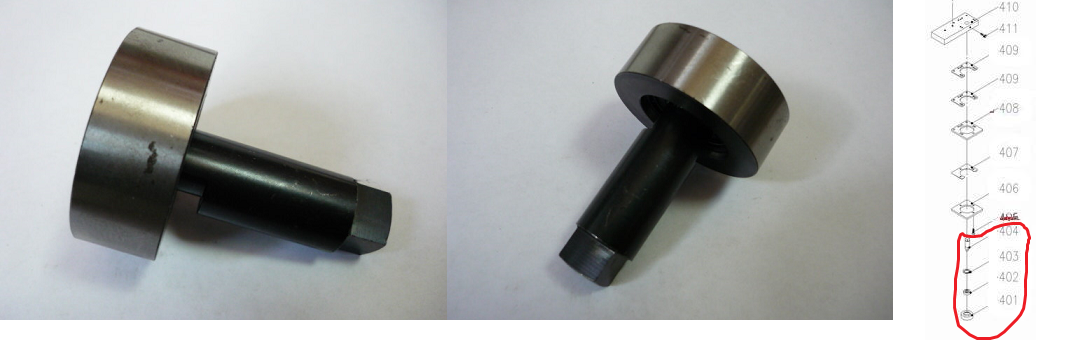 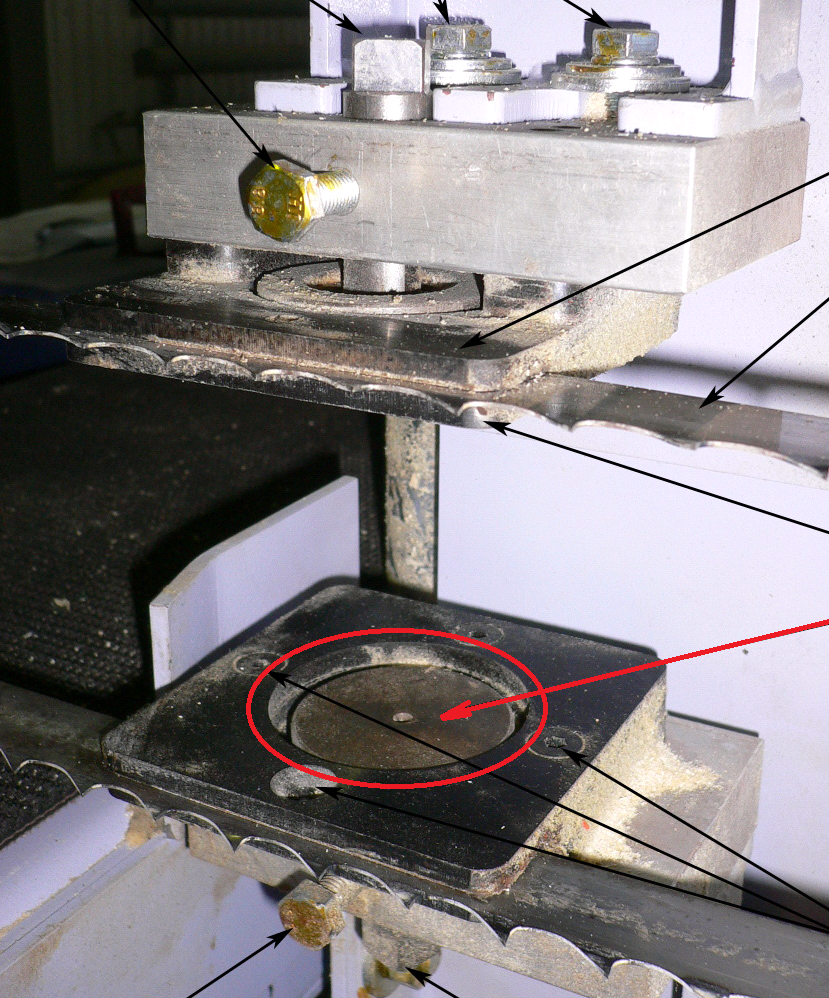 Код из 1САртикулНаименование/ Бренд/ПоставщикРазмерыД*Ш*В,ммМасса,грМатериалМесто установки/НазначениеF0008435070-0002Направляющий ролик в сборе150МеталлЛенточно-делительный HP-66/68, направляющие ленточного полотнаF0008435070-0002150МеталлЛенточно-делительный HP-66/68, направляющие ленточного полотнаF0008435070-0002High Point150МеталлЛенточно-делительный HP-66/68, направляющие ленточного полотна